 Creating voice 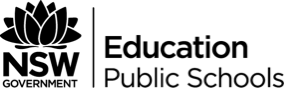 Stage 6 preliminary common moduleReading to Write – Transition to Senior EnglishTechniques in creating a sense of voiceIn creating a sense of voice, a wide range of literary techniques is brought into play:	Nouns, adjectives, adverbs, verbs 	Pronouns	Dialogue	Repetition	PunctuationCapitalisation	Metaphors and similes	Hyperbole	Irony	SettingNouns, adjectives, adverbs, verbsThese can give us insight to the character’s voice and how it is being used but also adds to understanding the author’s voice. 	If an author focuses on nouns, s/he is creating a concrete world. 	The addition of adjectives and adverbs can add to mood in setting or in the event that is happening. This will affect the voice of the texts. 	The verb form will also affect how the meaning is conveyed.  Some authors have a limited vocabulary while others choose to embellish their writing – this contributes to the author’s voice.Pronouns, dialogue, repetitionPronouns: First, second or third person all position the audience differently. The composer’s choice of writing in first or third person will affect the way the text’s meaning is conveyed.Dialogue: this alerts us to the values of individual characters. Each character has a particular voice, created by using words in different ways – this reflects the character, beliefs and attitudes of the person. Dialogue may utilise colloquial, expletive, emotive, and imperative language amongst others. Phonetic spelling may create accent.	Repetition: is about what is important; it can also show us the type of person who is speaking – he/she might be obsessed with the point being made.PunctuationPunctuationChanges the rhythm of speech. 	Lots of full stops with short sentences may sound frantic. Commas around phrases in the middle of sentences slow down the rhythm and suggest thoughtfulness. 	Exclamation marks add emphasis. 	Lack of punctuation may suggest breaking the rules. In poetry, lack of punctuation may mean a refusal to abide by rules.	Punctuation can break up ideas, add pauses, and indicate thought.Capitalisation	conveys loud sound or importanceImagery, irony, settingMetaphors and similes: create images which we associate with feelings. We can visualise the scene but also understand the mood.	Hyperbole: exaggeration can amuse or can be ironic. It can be associated with falsity.	Irony: the difference between what appears to be the case and the reality of the situation. This gap between appearance and reality creates a sense of ‘mismatch’ and draws our attention to or criticises an idea.	Setting: settings establish expectations and offer the background to events or sometimes a contrast to characters. This provides contextual voice – tells us about the world the story exists in.Your composition	Using the knowledge we have developed, read and edit your own composition draft, developing the use of voice in your writing.	Utilise your teacher’s help to assist you in further improving and refining your piece.Using the information given above, look at your composition and write a paragraph about how you as an author use these techniques. 	Include examples and discussion of techniques that convey the voice.	Also consider the learning we have completed for Point of View and Voice in prior lessons.This is your opportunity to share your voice